УПРАВЛЕНИЕ ЭКОНОМИКИ АДМИНИСТРАЦИИМУНИЦИПАЛЬНОГО ОБРАЗОВАНИЯ УСТЬ-ЛАБИНСКИЙ  РАЙОН Ленина, ул. д. 38, город Усть-Лабинск, Краснодарский край,352330e-mail:ust_labinsk@mo.krasnodar.ru тел. (86135) 5-18-71,  факс (86135) 5-18-63   22.08.2016                             №  1967  На                                             от   Отдел торговли управленияэкономики администрацииМО Усть-Лабинский районЗаключениепо результатам оценки регулирующего воздействия проекта постановления администрации муниципального образования Усть-Лабинский район «Об утверждении порядков субсидирования из бюджета муниципального образования Усть-Лабинский район части затрат субъектов малого и среднего предпринимательства» 	Управление экономики администрации муниципального образования Усть-Лабинский район (далее – управление) как уполномоченный орган по проведению оценки регулирующего воздействия проектов нормативных правовых актов администрации муниципального образования Усть-Лабинский район рассмотрело поступивший 5 августа 2016 года проект постановления администрации муниципального образования Усть-Лабинский район «Об утверждении порядков субсидирования из бюджета муниципального образования Усть-Лабинский район части затрат субъектов малого и среднего предпринимательства» (далее – проект), направленный для подготовки настоящего Заключения отделом торговли управления экономики администрации муниципального образования Усть-Лабинский район (далее – разработчик) и сообщает следующее.	В соответствии с пунктом 1.3. Порядка проведения оценки регулирующего воздействия проектов нормативных правовых актов администрации муниципального образования Усть-Лабинский район, утвержденного постановлением администрации муниципального образования Усть-Лабинский район от 14.10.2015 № 1094 (далее – Порядок), проект подлежит проведению оценки регулирующего воздействия.	По результатам рассмотрения установлено, что при подготовке проекта требования пунктов 2.1 – 2.10 и 3.2. Порядка разработчиком соблюдены.	Проект направлен разработчиком для проведения оценки регулирующего воздействия впервые.  	Управлением проведен анализ результатов исследований, проведенных разработчиком, содержащихся в сводном отчете. Разработчиком в рамках процедуры оценки регулирующего воздействия в соответствии с Порядком проведены публичные консультации с 25 июля 2016 года по 03 августа 2016 года.	Уведомление о проведении публичных консультаций было размещено на официальном сайте администрации муниципального образования Усть-Лабинский район по адресу:http://www.adminustlabinsk.ru/about/RegulatoryImpactAssessment/OfTheRegulatoryAuthority/, а также направлялось в адрес уполномоченного органа, Усть-Лабинскую Торгово-промышленную палату и Центр содействия развитию предпринимательской деятельности в Усть-Лабинском районе при Усть-Лабинской Торгово-промышленной палате, ИП Грущенко Л.П., ИП (главе КФХ) Евтушенко А.П., ДО ПАО «Крайинвестбанк» в г.Усть-Лабинске, ИП Козинской Л.П., ИП Наташиной И.А., ОАО «Ладожский элеватор», ООО «Фонтан», ООО «Здоровье», ООО «Реванш», ИП Шелковой А.И., ИП Шуль С.М., главе КФХ Якунину В.М., Усть-Лабинского городского поселения и сельских поселений. Замечания и предложения от участников публичных консультаций не поступало.	Проведен анализ результатов исследований, проводимых регулирующим органом с учетом установления полноты рассмотрения регулирующим органом всех возможных вариантов правового регулирования выявленной проблемы, а также эффективности способов решения проблемы в сравнении с действующим на момент проведения процедуры оценки регулирующего воздействия правовым регулированием рассматриваемой сферы общественных отношений.	Разработчиком предложен один вариант правового регулирования – принятие муниципального нормативного правового акта об утверждении Порядков субсидирования из бюджета муниципального образования Усть-Лабинский район части затрат субъектов малого и среднего предпринимательства.	В качестве альтернативы рассмотрен вариант непринятия муниципального нормативного правового акта.	Проведено сравнение указанных вариантов правового регулирования. 	Выбор варианта правового регулирования сделан, исходя из оценки возможности достижения заявленных целей правового регулирования. 	Учтено, что вариант невмешательства органа местного самоуправления в условиях отсутствия правового регулирования в данной сфере общественных отношений противоречит требованиям действующего законодательства.	Не соответствие Порядков субсидирования из бюджета муниципального образования Усть-Лабинский район части затрат субъектов малого и среднего предпринимательства условиям Порядка софинансирования расходных обязательств муниципальных образований Краснодарского края сделает невозможным участие администрации муниципального образования Усть-Лабинский район в краевом конкурсе-отборе на софинансирование расходных обязательств муниципальных образований Краснодарского края по реализации мероприятий муниципальных программ, предусматривающих субсидирование из местного бюджета части затрат субъектов малого и среднего предпринимательства, и привлечь дополнительные денежные средства для реализации мероприятий по финансовой поддержки субъектов малого и среднего предпринимательства, оказываемой в рамках муниципальной программы поддержки предпринимательства.	Проведена оценка эффективности предложенных регулирующим органом вариантов правового регулирования, основанных на сведениях, содержащихся в соответствующих разделах сводного отчета, и установлено следующее:	- проблема Регулирующим органом сформирована верно;	- определены потенциальные адресаты предлагаемого правового регулирования: субъекты малого предпринимательства (юридические лица, индивидуальные предприниматели), осуществляющие деятельность не более 1 года, соответствующие требованиям, установленные статьей 4 Федерального закона от 24 июля 2007 года № 209-ФЗ «О развитии малого и среднего предпринимательства в Российской Федерации», зарегистрированные в установленном порядке на территории муниципального образования Усть-Лабинский район, не находящиеся в стадии реорганизации, ликвидации или банкротства,  не имеющие неисполненной обязанности по уплате налогов, сборов, пеней, штрафов,  процентов, подлежащих уплате в соответствии с законодательством Российской Федерации о налогах и сборах, не имеющие просроченной задолженности по заработной плате на первое число месяца, вы котором подано заявление о предоставлении субсидии, не имеющие неисполненной обязанности по уплате страховых взносов, пеней, штрафов в Пенсионный фонд Российской Федерации, Фонд социального страхования Российской Федерации и Федеральный фонд обязательного медицинского страхования, осуществляющие деятельность в сфере производства товаров (работ, услуг), за исключением видов деятельности, включенных в разделы G (за исключением кодов 50.2, 50.20, 50.20.1, 50.20.2, 50.20.3, 50.40.4, 52.7, 52.71, 52.72, 52.72.1, 52.72.2, 52.74), J, K (за исключением кодов 72.2 – 72.6, 74.2, 74.7, 74.81, 74.82), L, N (за исключением кода 85.11.2), O (за исключением кодов 90,92 и 93 (за исключением кодов 93.04 и 93.05)), P, а также относящихся к подклассу 63.3 раздела I Общероссийского классификатора видов экономической деятельности (ОК 029-2001 (КДЕС ред. 1), не имеющие задолженности по уплате в соответствующий бюджет арендной платы за землю и имущество, находящиеся в государственной собственности Краснодарского края и в собственности муниципального образования Усть-Лабинский район, а также арендной плате за использование земельных участков, государственная собственность на которые не разграничена (при наличии у субъектов малого предпринимательства обязательств по уплате арендной платы за землю и имущество перед соответствующим бюджетом);	- количественная оценка потенциальных адресатов приведены данные об общем количестве субъектов малого и среднего предпринимательства, осуществляющих деятельность на территории Усть-Лабинского района;	- цели предлагаемого правового регулирования направлены на решение выявленной проблемы;	- сроки достижения заявленных целей совпадают с датой вступления в силу правового регулирования, в связи с чем, отсутствует необходимость в последующем мониторинге их достижения;	- дополнительных расходов потенциальных адресатов предлагаемого правового регулирования, а также расходов местного бюджета (бюджета муниципального образования Усть-Лабинский район), связанных с введением предлагаемого правового регулирования, не предполагается;	- риски введения предлагаемого правового регулирования отсутствуют.	В соответствии с Порядком установлено следующее:1. Потенциальными группами участников общественных отношений, интересы которых будут затронуты правовым регулированием, являются субъекты малого предпринимательства (юридические лица, индивидуальные предприниматели), осуществляющие деятельность не более 1 года, соответствующие требованиям, установленные статьей 4 Федерального закона от 24 июля 2007 года № 209-ФЗ «О развитии малого и среднего предпринимательства в Российской Федерации», зарегистрированные в установленном порядке на территории муниципального образования Усть-Лабинский район, не находящиеся в стадии реорганизации, ликвидации или банкротства, не имеющие неисполненной обязанности по уплате налогов, сборов, пеней, штрафов,  процентов, подлежащих уплате в соответствии с законодательством Российской Федерации о налогах и сборах, не имеющие просроченной задолженности по заработной плате на первое число месяца, вы котором подано заявление о предоставлении субсидии, не имеющие неисполненной обязанности по уплате страховых взносов, пеней, штрафов в Пенсионный фонд Российской Федерации, Фонд социального страхования Российской Федерации и Федеральный фонд обязательного медицинского страхования, осуществляющие деятельность в сфере производства товаров (работ, услуг), за исключением видов деятельности, включенных в разделы G (за исключением кодов 50.2, 50.20, 50.20.1, 50.20.2, 50.20.3, 50.40.4, 52.7, 52.71, 52.72, 52.72.1, 52.72.2, 52.74), J, K (за исключением кодов 72.2 – 72.6, 74.2, 74.7, 74.81, 74.82), L, N (за исключением кода 85.11.2), O (за исключением кодов 90,92 и 93 (за исключением кодов 93.04 и 93.05)), P, а также относящихся к подклассу 63.3 раздела I Общероссийского классификатора видов экономической деятельности (ОК 029-2001 (КДЕС ред. 1), не имеющие задолженности по уплате в соответствующий бюджет арендной платы за землю и имущество, находящиеся в государственной собственности Краснодарского края и в собственности муниципального образования Усть-Лабинский район, а также арендной плате за использование земельных участков, государственная собственность на которые не разграничена (при наличии у субъектов малого предпринимательства обязательств по уплате арендной платы за землю и имущество перед соответствующим бюджетом).2. Проблема, на решение которой направлено правовое регулирование, заключается в: В целях участия администрации муниципального образования Усть-Лабинский район в краевом конкурсе-отборе на софинансирование расходных обязательств муниципальных образований Краснодарского края по реализации мероприятий муниципальных программ, предусматривающих субсидирование из местного бюджета части затрат субъектов малого и среднего предпринимательства, необходимо утвердить Порядки субсидирования из бюджета Усть-Лабинского района в соответствии с условиями, установленными Порядком предоставления субсидий местным бюджетам в целях софинансирования расходных обязательств муниципальных образований Краснодарского края, связанных с созданием условий для развития малого и среднего предпринимательства в части: субсидирования части затрат на уплату первого взноса при заключении договора финансовой аренды (лизинга), понесенных субъектами малого и среднего предпринимательства; субсидирования части затрат связанных с уплатой процентов по кредитам, привлеченным в российских кредитных организациях на приобретение оборудования в целях создания и (или) развития либо модернизации производства товаров (работ, услуг); субсидирования части затрат субъектов малого предпринимательства на ранней стадии их деятельности, утвержденным постановлением главы администрации (губернатора) Краснодарского края от 12.07.2016 № 492 «Об утверждении порядков предоставления субсидий в рамках реализации подпрограммы «Государственная поддержка субъектов малого и среднего предпринимательства и стимулирование инновационной деятельности в Краснодарском крае» государственной программы Краснодарского края «Социально-экономическое и инновационное развитие Краснодарского края».Предусмотренное проектом правовое регулирование иными правовыми, информационными или организационными средствами не представляется возможным.3. Цель предлагаемого правового регулирования соответствует принципам правового регулирования, установленным действующим законодательством Российской Федерации и законодательством Краснодарского края, и заключается в оказании муниципальной поддержки в виде субсидий субъектам малого и среднего предпринимательства, предусмотренные подпрограммой «Государственная поддержка субъектов малого и среднего предпринимательства и стимулирование инновационной деятельности в Краснодарском крае».4. Проект предусматривает положения, которыми изменяются содержание прав и обязанностей для потенциальных адресатов предлагаемого правового регулирования.Проект предусматривает порядок реализации полномочий органов местного самоуправления муниципального образования Усть-Лабинский район по финансовой поддержке субъектов малого предпринимательства, в частности субсидирования из местного бюджета части затрат субъектов малого предпринимательства, содержит условия, цели и порядок предоставления субсидий. 5. Риски недостижения целей правового регулирования, а также возможные негативные последствия от введения правового регулирования для экономического развития муниципального образования Усть-Лабинский район отсутствуют.6. Дополнительные расходы местного бюджета (бюджета муниципального образования Усть-Лабинский район), понесенные от регулирующего воздействия предлагаемого проекта муниципального нормативного правового акта, не предполагаются.	7. В соответствии с Порядком уполномоченный орган провел публичные консультации по проекту в период с 05 августа 2016 года по 11 августа 2016 года.	8. Информация о проводимых публичных консультациях была размещена на официальном сайте администрации муниципального образования Усть-Лабинский район по адресу http://www.adminustlabinsk.ru/about/RegulatoryImpactAssessment/RegulatoryImpactAssessmentOfTheAuthorizedBody/.	9. В период проведения публичных консультаций замечаний и предложений от участников публичных консультаций по проекту не поступало.	10. По результатам оценки регулирующего воздействия сделаны выводы об отсутствии в представленном проекте положений, вводящих избыточные административные обязанности, запреты и ограничения для субъектов малого и среднего предпринимательства (юридических лиц, индивидуальных предпринимателей) или способствующих их введению,  оказывающих негативное влияние на отрасли экономики муниципального образования Усть-Лабинский район, способствующих возникновению необоснованных расходов субъектов малого предпринимательства (юридических лиц, индивидуальных предпринимателей), а также необоснованных расходов местного бюджета (бюджета муниципального образования Усть-Лабинский район), и о возможности его дальнейшего согласования.О.В.Ноздрачева5-27-44Начальник управления экономикиЕ.А.Мандзюк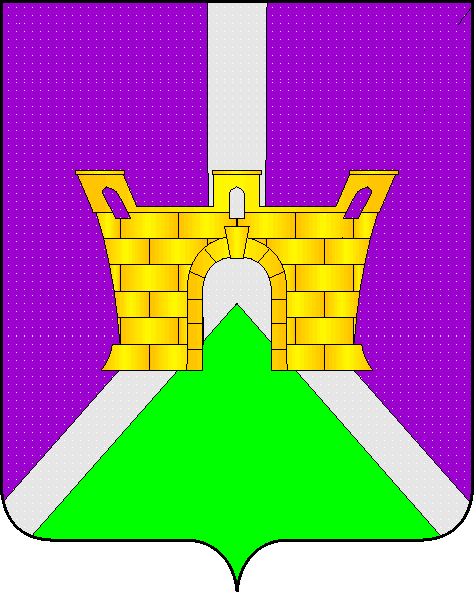 